Version 5.2 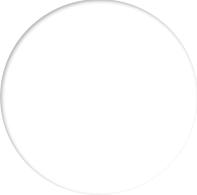 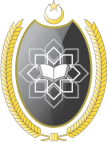 Strategic Plan 2020 - 2022 Universiti Sultan Zainal Abidin,  Terengganu, Malaysia. By Center for Strategic Planning & Quality ManagementVision, Mission & Core ValuesVision To become a Contemporary Integrated Islamic University (CIIU) Mission To produce holistic individuals with Naseem values through educational  excellence and high impact research towards empowering society Core Values (Naseem) 1. Knowledge (Ilmu) An maverick who conducts research  led teaching armed with  contemporary knowledge to solve  current and relevant issues which  lead to commercialization. 2. Faith & Akhlaq (Iman & Akhlaq) A visionary and value oriented  person of high moral standing. 3. Deeds (Amal) An accountable and transparent  individual who cares and contributes  to society. 4. Leadership (Qiyaadah) A dynamic pragmatic leader who is  bold enough to make a difference  and manages  from the heart. 5. Collaboration (Ta’awun) A team player with excellent  communication and global  networking skills. 6. Entrepreneurship (Tijaarah) A persistent and successful  entrepreneur. 7. Transformation (Taghyir) An individual who embraces culture  and is armed with a  transformational mindset leading to  autonomy and financial  independence. 8. Innovation (Ibtikaar) An individual who embraces  creative thinking, leveraging on  digital and disruptive technology. 2 UniSZA Strategic Plan 2020 – 2022 | v5.2 Strategic & Operational ObjectivesS1: Future Proof Graduates (Lead by TNCA) Operational Objectives: Coordinator: OP01: Future Ready Curriculum COMAE-I OP02: Comprehensive and Sustainable Learning Ecosystem COMAE-I OP03: Flexible Education with Soul (FlexS) FKI OP04: Industry-Ready Graduates PAKAT OP05: Active and Effective Student Empowerment MPP S2: Community Heroes (Lead by TNCHEPA) Operational Objectives: Coordinator: OP06: Establishment of Community Development Hub PTNCHEPA/MPP OP07: Sustainable community-based Research Projects FSSG S3: World Class Research (Lead by TNCPI) Operational Objectives: Coordinator:  OP08: Internationally-preferred Researchers CREIM OP09: Quality Industrial Collaborative Research CLMC OP10: High-quality Research Output ESERI  S4: Globally Recognized University (Lead by VC) Operational Objectives: Coordinator: OP11: Competency-based Talent Development CenTTM OP12: Internationally-recognized Programmes P4P OP13: Strategic Collaboration with Global Partners CCoRM 3 UniSZA Strategic Plan 2020 – 2022 | v5.2 Actions & MeasurementsStrategic Objective: [S1] Future Proof Graduates Operational Objective: [OP01] Future Ready Curriculum (COMAE-I) 4 UniSZA Strategic Plan 2020 – 2022 | v5.2 Operational Objective: [OP02] Comprehensive and Sustainable Learning Ecosystem (COMAE-I) Operational Objective: [OP03] Flexible Education with Soul (FlexS) (FKI)5 UniSZA Strategic Plan 2020 – 2022 | v5.2 Operational Objective: [OP04] Industry-Ready Graduates (PAKAT)6 UniSZA Strategic Plan 2020 – 2022 | v5.2 Operational Objective: [OP05] Active and Effective Student Empowerment (MPP)7 UniSZA Strategic Plan 2020 – 2022 | v5.2 Strategic Objective: [S2] Community Heroes Operational Objective: [OP06] Establishment of Community Development Hub (PTNCHEPA/MPP)8 UniSZA Strategic Plan 2020 – 2022 | v5.2 Operational Objective: [OP07] Sustainable Community-based Research Projects (FSSG)9 UniSZA Strategic Plan 2020 – 2022 | v5.2 Strategic Objective: [S3] World Class Research Operational Objective: [OP08] Internationally-preferred Researchers (CREIM)10 UniSZA Strategic Plan 2020 – 2022 | v5.2 Operational Objective: [OP09] Quality Industrial Collaborative Research (CLMC)11 UniSZA Strategic Plan 2020 – 2022 | v5.2 Operational Objective: [OP10] High-quality Research Output (ESERI)12 UniSZA Strategic Plan 2020 – 2022 | v5.2 13UniSZA Strategic Plan 2020 – 2022 | v5.2 Strategic Objective: [S4] Globally Recognized University Operational Objective: [OP11] Competency-based Talent Development (CenTTM) Operational Objective: [OP12] Internationally-recognized Programmes (P4P)14 UniSZA Strategic Plan 2020 – 2022 | v5.2 Operational Objective: [OP13] Strategic Collaboration with Global Partners (CCoRM) End of document15 Action (what we will do) KPI (how we measure success)[A1] To develop fluid and organic flexible  curriculum: ∙ Discipline convergence ∙ Flexible & non-conventional ∙ Industry partnership ∙ Global (CoMAE-I, FBK, FIK, FKI, FPP, FP, FRIT, FSK,  FSSG, FUHA, PPHP, PSR, PI, PKW and KKKP) [A2] To enhance transformative learning and  teaching: ∙ 21st Century Pedagogies (Heutagogy,  paragogy, cybergogy) (CoMAE-I, FBK, FBIM, FF, FIK, FKI, FPP, FP,  FRIT, FSSG, FUHA, CenTTM, Library, PPHP,  PSR, PI, PKW and KKKP) [A3] To implement authentic and alternative  holistic assessment (CoMAE-I, FBK, FIK, FKI,  FPP, FP, FRIT, FSK, FSSG, FUHA, CenTTM,  PPIR, PPHP, PSR, PI, PKW and KKKP)1. Percentage of the programmes with at least 1  sub-element from each category  2020: 10% 2021: 40% 2022: 60% 2. Level of students’ satisfaction for teaching and  learning experience 2020: Good (Benchmark) 2021: Better than 2020 2022: Better than 2021 3. Implementation of a new holistic assessment  2020: Develop and Pilot Test 2021: Refine and managed roll out 2022: Refine and full implementationAction (what we will do) KPI (how we measure success)[A1] To increase virtual learning environment  (VLE) (CoMAE-I,FIK, FRIT, Library, PPHB and PPIR) [A2] To increase futuristic learning space (CoMAE-I & FRIT, Library, PPHB and PPIR) [A3] To develop immersive experiential learning  centres (CoMAE-I & FUHA, Library, PPHB and PPIR)1. Percentage of courses using VLE  2020: 60% 2021: 80% 2022: 100% 2. Futuristic learning space  2020: 3 2021: 4 2022: 5 3. Immersive experiential learning centres  2020: - 2021: - 2022: 1Action (what we will do) KPI (how we measure success)[A1] To instil Naseem values across the curriculum  (CoMAE-I, PTNCAA, PPHP, PSR, PI, PKW and KKKP) [A2] To develop FlexS complementary  programmes (CoMAE-I & Faculties, PPHP,  PSR, PI, PKW and KKKP) [A3] To implement Murabbi Modules for staff and  students (CenTTM, PP, PI, KKKP and PTNCAA)1. Percentage of FlexS in academic programmes  2020: 30% 2021: 60%  2022: 100% 2. Complementary programmes/year  2020: 4 2021: 4 2022: 4 3. Murabbi Modules 2020: Module Development 2021: Executing Module Pilot Test (Student,  Academic and Non-Academic Staff) 2022: Overall Execution Action (what we will do) KPI (how we measure success)[A1] To provide endowments for students’  entrepreneurships (PAKAT, WAKAF and PB) [A2] To establish a Career Development Centre in  2020 (PAKAT & CoMAE-I) [A3] To administer career readiness programmes (PAKAT & CoMAE-I) [A4] To equip all OKU students with  entrepreneurial skills (PAKAT & Unit  Kebajikan Pelajar) [A5] To implement a comprehensive Student  Profiling System (PAKAT, PPHP, CoMAE-I and  PPIR) [A6] To further equip incubators for  entrepreneurships (PAKAT, UDH and P4P) [A7] To increase industrial collaborations in  faculties (PAKAT, CoMAE-I, FBIM, FF, FPP and FSK) [A8] To maximize more collaborations with  philanthropic alumni (PAKAT, FKI, FPP and FSSG) [A9] To increase grant sizes for Graduate  Employability (GE) and Entrepreneurships  (PAKAT) [A10] To develop a comprehensive database of  alumni by 2020 (PAKAT & PPIR)1. No of effective entrepreneurial students (Paid  up capital, no of employees, turnover)  2020: 50 2021: 70 2022: 100 2. Recipients of Students’ Entrepreneurial  Innovation Awards  2020: - 2021: - 2022: 1 student 3. No of OKU students who had become successful  entrepreneur 2020: 1 student 2021: 2 students 2022: 3 students 4. Implement a Student Profiling System  2020: Develop and Pilot Test 2021: Refine and full implementation 2022: System enhancement 5. Percentage of GE 2020 – 95% 2021 – 95% 2022 – 95% 6. Alumni Endowment Acquisition  2020 – 50k 2021 – 75k 2022 – 100k 7. Alumni@Faculty  2020 – 1 alumni per faculty 2021 – 1 alumni per faculty 2022 – 1 alumni per facultyAction (what we will do) KPI (how we measure success)[A1] To establish Student Union in UniSZA by 2020  (PTNCHEPA) [A2] To establish Student Union audit and  monitoring system by 2021 (PTNCHEPA, UAD) [A3] Development of Indeks Kemanafaatan Pelajar  (Student Benificial Index) (PTNCHEPA,  MPP/Student Union)1. Recipients for MoE Student Awards (PTNCHEPA) 2020 – Top 5 2021 – Top 5 2022 – Overall Winner  2. Percentage of program managed by Student  Union 2020 – 50% 2021 – 70% 2022 – 90% 3. Level of students’ satisfaction with the Student  Union 2020: Good (Benchmark) 2021: Better than 2020 2022: Better than 2021Action (what we will do) KPI (how we measure success)[A1] To conduct community flagship programmes (CoMAE-I, FBK, FF, FIK, FKI, FPP, FP, PPHP,  FSK, FSSG, FUHA and CREIM) [A2] To implement Service Learning (CoMAE-I, FBK, FBIM, FIK, FKI, FPP, FP, FRIT, FSK, FSSG  and FUHA) [A3] To develop student community  apprenticeship programmes  [A4] To establish UniSZA-Community Development  Hub (CoMAE-I, CREIM, PAKAT, PPHP, PI, PKW  and PSR) [A5] To enhance the safety of staff and student in  UniSZA (JKKP)1. No. of flagship programme conducted 2020: 1 for each faculty 2021: 1 for each faculty 2022: 1 for each faculty 2. % SULAM implemented in academic programmes 2020: 20% 2021: 50% 2022: 80% 3. No. of student apprenticeship programmes 2020: 1  2021: 1  2022: 1  4. Establishment of Community Development Hub  2020: Concept Paper & Pilot Study 2021: Programmes conducted 2022: Programmes conductedAction (what we will do) KPI (how we measure success)[A1] To strengthen translational research projects (CREIM) [A2] To increase TUG/industrial/ ‘public private  research network’ grants (CREIM, FBIM &  CoEs) [A3] To increase national KTP grants (PAKAT) [A4] To provide internal KTP grants (PAKAT) [A5] To empower community social enterprise (PAKAT) [A6] To ensure all community clusters gain  benefits (PAKAT): ● Agricultural Community  ● Youths  ● Senior Citizens ● Drug Addictions  ● The Aborigines ● Child Education  ● OKU1. No. of Successful Translational Research Project  (sustained and commercialized) 2020: 3 2021: 6 2022: 10 2. No. of successful community engagement  project  2020: 10 2021: 15 2022: 20 3. No. of KTP grant awarded by MoE 2020: 1 2021: 1 2022: 1 4. Total value of internal KTP Grant awarded by  UniSZA  2020: - 2021: 100K 2022: 150KAction (what we will do) KPI (how we measure success)[A1] To conduct research projects based on  MoUs/MoAs (CREIM, FBK, FBIM, FIK, FKI, FPP, FSK, FSSG, FUHA and CoEs) [A2] To administer international collaborative  grants (CREIM) [A3] To co-author publications with identified  partners (top 300 QS Asia Rankings/ top 500  QS World Rankings) (CREIM, FBK, FF, FIK, FKI,  FSK, FSSG and CoEs) [A4] To present papers in international indexed  conferences (CREIM, FBK, FF, FIK, FPP, FP,  FRIT, FSSG and CoEs) [A5] To register in Researchgate, ORCid and  Publons (CREIM, FBK, FBIM, FF, FIK, FKI, FPP, FP, FRIT, FSK, FSSG, FUHA and CoEs)1. No. of MoU/MoA active research projects  2020: 1 for each faculty and CoE 2021: 1 for each faculty and CoE 2022: 1 for each faculty and CoE 2. No of international collaborative grants  2020: 1 for each faculty and CoE 2021: 1 for each faculty and CoE 2022: 1 for each faculty and CoE 3. No. of Co-author publications with international  universities/ bodies  2020: 120 2021: 150 2022: 180 4. No. of presented papers in international  indexed conferences 2020: 60 2021: 70 2022: 80 5. Percentage of academic staff registered in  Researchgate, ORCid and Publons 2020: 50%  2021: 75% 2022: 100% 6. No. of invitations for keynote speaker (fully  sponsored) 2020: Benchmark 2021: Increasing 2022: IncreasingAction (what we will do) KPI (how we measure success)[A1] To increase academic staff for industrial  attachment (PP, FBIM, FF, FIK, FSK and FUHA) [A2] To establish accredited research labs (ISO:17025) (CLMC) [A3] To conduct contract research/ consultation  work (CREIM, FUHA and CoEs) [A4] To obtain research endowments (CREIM,  CoEs) [A5] To provide accredited lab services (CLMC,  CREIM) [A6] To build commercial awareness (CREIM,  CenTTM) [A7] To develop business plan for research output  commercialization (CREIM)1. No. of academic staff went for Industrial  Attachment: 2020: 1 for each faculty 2021: 1 for each faculty 2020: 1 for each faculty 2. No. of accredited research labs 2020: 1 sub domain 2021: 2 sub domain 2022: 3 sub domain 3. No. of contract research/consultation work 2020: 3 2021: 5 2022: 10 4. Research endowment values 2020: 50K 2021: 75K 2022: 100K 5. Total income from accredited labs 2021: 40k (break-even) 2022: 20% profit (break 6. Number of product commercialization/  licensing  2020: 1  2021: 2 2022: 2Action (what we will do) KPI (how we measure success)[A1] To increase competitive internal research  funding (CREIM) [A2] To empower SIGs (mentoring, outputs,  projects) (CREIM, FBK, FIK, FKI, FPP, FSSG,  FUHA and CoEs) [A3] To produce high impact publications (CREIM,  FBK, FBIM, FF, FIK, FPP, FP, FRIT, FSSG and CoE) [A4] To develop comprehensive integrated  research management system (CREIM & PPIR) [A5] To endorse academic staff for research  attachments (research based institution) - 1- 3 months (CREIM, FBIM, FF, FPP, FP, FSK and FUHA) [A6] To produce high quality Postgraduate  students (PPS, FBK, FBIM, FF, FIK, FPP, FRIT,  FSSG and FUHA)1. Total value of internal research grant funding  2020: 400K 2021: 700K 2022: 1M 2. Total no. of active SIGs  2020: 5 2021: 10 2022: 15 3. No. of article publish in high impact jurnal (Q4  above) 2020: 30 2021: 40 2022: 50 4. No. of research books sold with royalties of  value above 10K per year 2020: 5 2021: 5 2022: 5 5. No. of research books sold in international  online platform (Amazon) 2020: 10 2021: 20 2022: 30 6. Total no. of National Research Award 2022: 1 7. Total 5-years cumulative citations from  UniSZA’s publication 2020: 7000 2021: 10000 2022: 15000 8. Total no. of best thesis award at national level  2020: 1 2021: 1 2022: 29. No of academic staff with H-index >= 5  2020:  2021:  2022:  10. No of postgraduate students with H-index >= 3  2020: 10 2021: 20 2022: 30Action (what we will do) KPI (how we measure success)[A1] To develop UniSZA talent pool profiling  system (PP, CenTTM, PPIR) [A2] To enhance leaders through systematic  leadership programmes (CenTTM)1. Development of integrated profiling system  2020: Competency Matrix 2021: Competency Framework 2022: Complete system 2. Leadership programmes  2 leadership programs per category  (Research, Academic, Institutional,  Administrative) each year.Action (what we will do) KPI (how we measure success)[A1] To establish an international branch campus  and franchise programmes (IC & FPP) [A2] To establish/increase collaborations with  renowned scholars/ institutions/ industries  (IC, P4P, FBK, FBIM, FIK, FKI, FPP, FSK, FSSG  and CoEs)1. No. of branch campus  2022: 1 2. No. of new franchise programmes  2020: 1 new program 2021: 1 new program 2022: 1 new program 3. No. of international collaborative programme  (academic collaboration and postgraduate  seminar)  2020: 1 for each faculty 2021: 1 for each faculty 2022: 1 for each faculty 4. No.of staff for joint supervisory or appointed as  external examiner with international institution 2020: 5 academic staff 2021: 7 academic staff  2022: 10 academic staff Action (what we will do) KPI (how we measure success)[A1] To increase international student intake and  staff recruitment (CCoRM, IC, CoMAE-I, PPS,  PP) [A2] To increase student and staff international  mobility (CCoRM, IC, PP, CoMAE-I, FBIM, FIK, FSSG, FUHA and CoEs) [A3] To increase staff attachment at various  universities/ institutions/ private sectors  globally (FBIM, FIK, FSK, FUHA)1. 10% overall student intake  2. 10% overall international academic staff  3. 20% outbound mobility (10% non-credited, 10%  credited) programmes  4. 250 students inbound mobility - 2020 (10%  increase per year)  5. 10% staff outbound mobility 